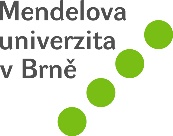 Česká technologická platforma pro zemědělstvíve spolupráci s Mendelovou univerzitou v BrněaVýzkumným ústavem meliorací a ochrany půdy, v.v.i.si Vás dovoluje pozvat na workshop s exkurzíVětrná eroze v podmínkách jižní Moravykterý se koná ve čtvrtek 19. 9. 2019 od 9:00 hodin v Židlochovicích Informace pro účastníky: Workshop se bude konat v Židlochovicích v prostorách Sokolovnyhttps://mapy.cz/s/3y9zSV dopoledních hodinách proběhnou přednášky a po obědě je naplánována exkurze do terénu.Prezence účastníků od 8:30 Předpokládaný konec kolem 16:00 hod.Účast na přednáškách i exkurzi včetně občerstvení a oběda zdarmaPočet účastníků je omezený, v případě zájmu zasílejte přihlášku na email: jana.dufkova@mendelu.czPŘEDPOKLÁDANÝ  Program:Úvod k problematice větrné eroze v ČRJana Podhrázská – Mendelova univerzita v Brně, VÚMOPHodnocení struktury větrolamůDaniel Doubrava - Agroprojekt PSO s.r.o.Analýza realizací opatření proti větrné erozi v pozemkových úpraváchMilan Nechvátal - Agroprojekt PSO s.r.o.Monitoring větrné erozeJosef Kučera – VÚMOPProjekt větrolamu -ChvaloviceHana Trtílková - ATELIER FONTES, s.r.o.Exkurze na větrolamy (vlastní doprava)Workshop je pořádán za podpory Ministerstva zemědělství ČR při České technologické platformě pro zemědělství